Вновь надо все пересчитать.Геометрические фигуры подбираем, Верно их называем: треугольник, квадрат и круг. Найдем предметы похожие на них вокруг.         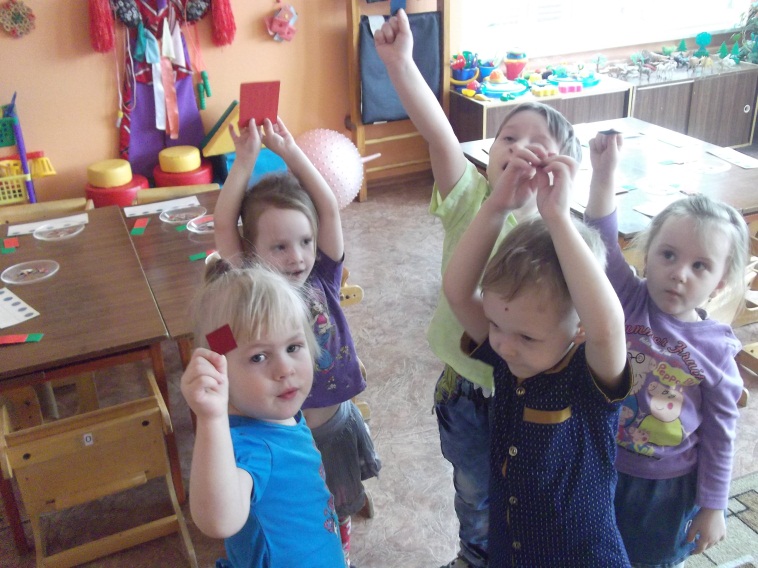 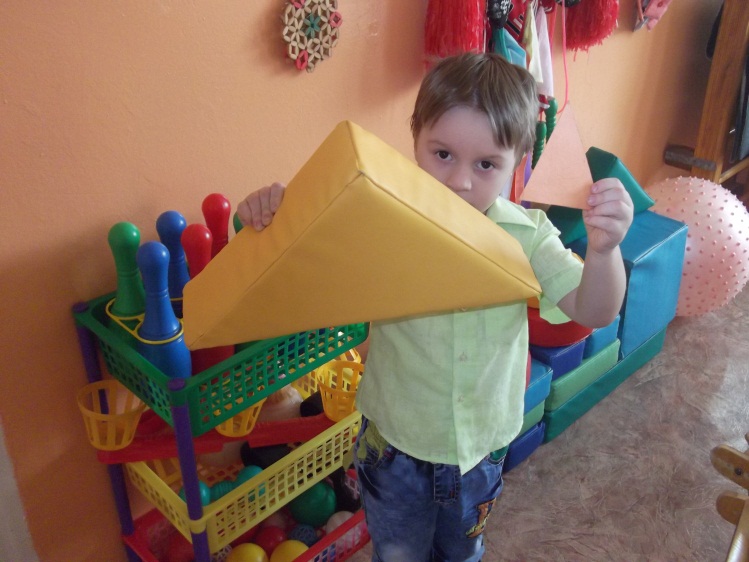 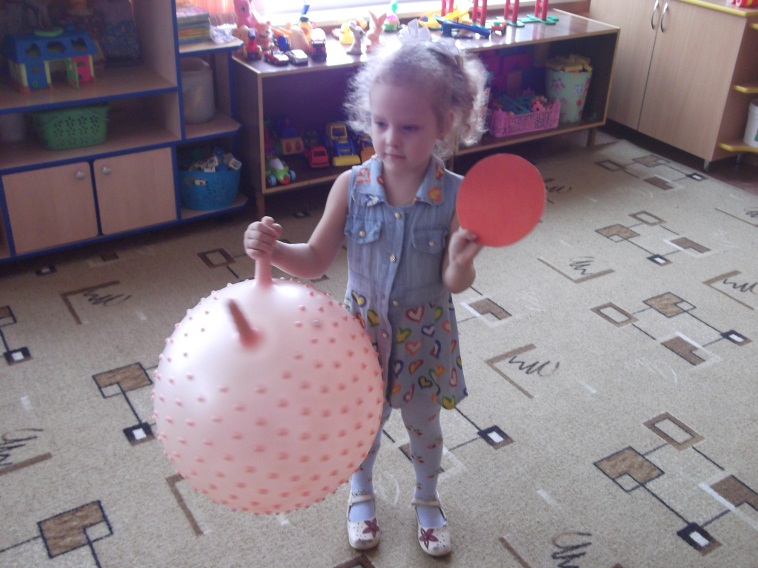 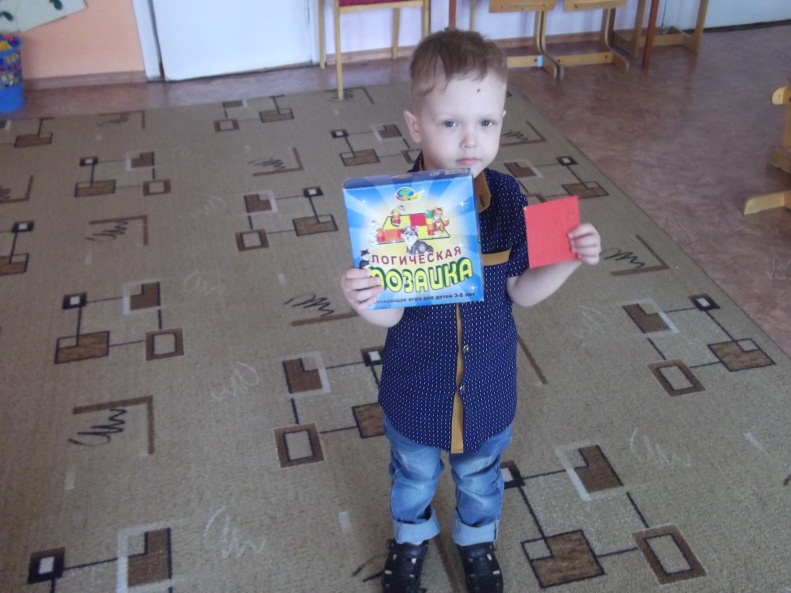 Теперь дорожки подберем и по ним гулять пойдем.Кто вперёд придет по ним?Вот мы и поглядим.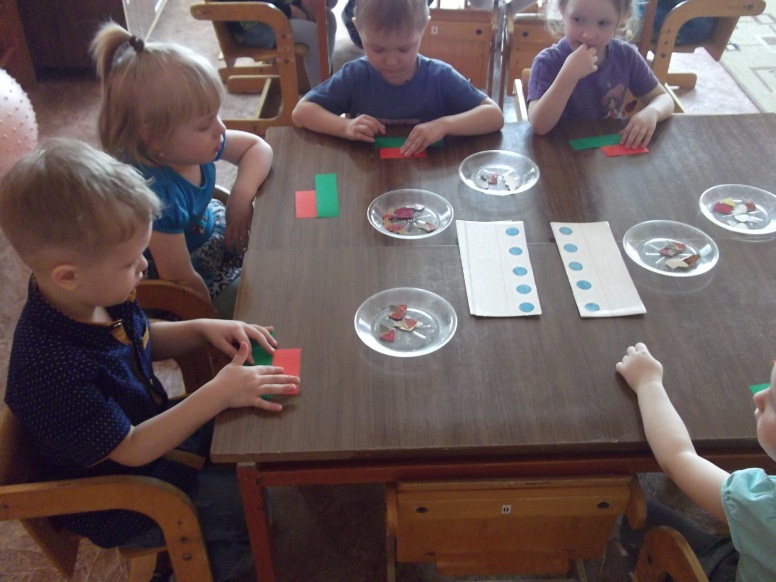 Здесь учимся части суток определять,Времена года рисовать.Хорошо мы занимаемся.Все понять стараемся.